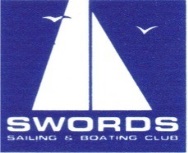 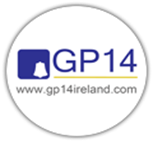 Swords Sailing & Boating ClubO’ Tiarnaigh ChallengeGP 14 International Class Association14/15  April 2018NOTICE OF RACE1.0 	Rules1.1	The event will be governed by ISAF Racing Rules of Sailing [RRS]2017-2020, the prescriptions of the ISA and the rules of the GP14 International Class Association, this Notice of Race and any amendments thereto, except as any of these are changed by the Sailing Instructions [SIs].      This is a helms event and is designated Category BEligibility:All boats must have a valid Class Certificate 	Helms must be paid up members of the GP 14 International Class Association	             Current member of the ISA or the RYA Competitors are reminded that no individual or body involved in the organisation of this event accepts any liability for injury or damage. Each helm must sign a declaration that his/her boat is covered by a policy of Third Party Indemnity Insurance of not less than €3,000,000             Entries are accepted on the basis that in no circumstances will any liability for injury to person(s) or property attach to the Officers, Trustees, Committee or Members of the GP14 International Class Association or Swords Sailing & Boating Club [SSBC]   All competitors will be automatically members of the SSBC for the duration of the event and               will be subject to the rules of the club.Entry fee will be €50 per boat. (Sterling £45). Competitors under 18 must have parents or guardians signature on entry form.Sailing Instructions will be issued on registration which will take place in the club house from 9.00 am on Saturday 14th. 	3.0 	Notices to Competitors      Notices to competitors will be posted on the official notice board of the SSBCHelms with a class ranking may not change crews during an Event. Exceptions may be made on medical or compassionate grounds to the event committee.Equipment (i.e. foils, spars, and sails) shall not be changed between races except in the case of damage and then only with the approval of the Race Officer. In such cases the damaged equipment will be inspected by the Scrutiniser for the event.            4.0 	Alterations to sailing instructions 	Any alteration to the SIs will be posted on the Official Notice Board in the club house; not later than 60 minutes prior to the scheduled start of the first race on the day it will take effect. Any change in the schedule of races will be posted by 19:00hrs on the day before it will take effect.  It is the sole responsibility of each competitor to ensure that they have apprised themselves of any such alterations. 5.0	Signals made ashore	5.1	Signals made ashore shall be made on the SSBC Flagpole.	5.2 	Flag AP with two sound signals (one sound signal when lowered) means “The race is postponed." The warning signal will be made not less than 30 minutes after the AP is lowered.            6.0	Schedule of RacingThere shall be three separate fleets Gold, Silver & Bronze as designated by the GP14 Class   Association of Ireland.  The qualifying round shall consist of nine races. The top four boats from each fleet will compete to go forward to the finals. The finals shall also be the best of 3 races.  Scores to date will be discarded and the finals will be a new series. Boats to score .75 to 12, the third race will be double points.  The winners will be awarded the O’Tiarnaigh Challenge Trophy. Top finishers in Gold, Silver & Bronze Fleets will be awarded separate trophies. 6.1Saturday 14 April 2018	Six/Seven Races          Warning Signal    First Race 12.00am    Lunch ashoreSunday 15 April 2018Two/Three         Warning Signal First Race 10.30 am     Lunch ashoreFinals thereafter        6.2	An alternative programme may be run if weather conditions do not favour the above   programme, this will be at the discretion of the Event committee (Class and Club representatives and the Race Officer)           7.0	Courses 	Courses Cards will be supplies to each boat. Courses to be sailed for each race will be displayed on the Committee Boat.  s8.0 	Scoring System 	The low point scoring system in accordance with RRS Appendix A2.2 shall apply. Nine races are scheduled for each fleet in the initial qualifying round, of which three races shall be completed to constitute a series. There will be 1 discard after 5 races and 2 discards after 9 races in the preliminary series. There will be no discards in the finals             Ties will be in accordance with RRS Appendix A8. 		DNS, DNC, DSQ, shall score 3 points more than the number of finishers		DNF, RET, OCS shall score 1 point more than the numbers of finishers.ADDITIONAL INFORMATIONLunches will be providedClub open on the Friday night from 18.00 to 22.00Food Available after racing on Saturday & SundayHigh water Sat. 11.26 (4mt)    Sun  12.08 (4.2mt)